UCHWAŁA NR LXII/944/14REGULAMIN 
SZTUCZNEGO LODOWISKA TOROPOL W OPOLUSztuczne Lodowisko Toropol w Opolu przy ul. Barlickiego 13 jest obiektem Miasta Opola, zarządzanym przez Miejski Ośrodek Sportu i Rekreacji w Opolu.Każda osoba wchodząca na teren obiektu ma obowiązek zapoznania się i stosowania do zapisów niniejszego Regulaminu oraz zarządzeń obowiązujących na terenie obiektu.Prowadzenie działalności gospodarczej na terenie obiektu wymaga zgody Miejskiego Ośrodka Sportu i Rekreacji w Opolu.Korzystanie z tafli lodowej regulowane jest harmonogramem uwzględniającym zajęcia grup szkoleniowych hokeja na lodzie, łyżwiarstwa figurowego, ślizgawki ogólnodostępne, drużyn amatorskich oraz meczy ligowych. Harmonogram ogłaszany jest na tablicy ogłoszeń zlokalizowanej na terenie obiektu, jak również na stronie internetowej MOSiR - u w każdy piątek poprzedzający tydzień kalendarzowy.Czas otwarcia obiektu może ulec zmianie z przyczyn organizacyjnych lub niezależnych od zarządcy lodowiska (imprezy sportowe, święta, przerwy technologiczne, awarie).Obiekt jest ogólnie dostępny tylko w czasie imprez sportowych, rozrywkowych i zajęć organizowanych przez MOSiR.O możliwości i zasadach zorganizowania imprezy na obiekcie decyduje kierownik obiektu 
w porozumieniu z Dyrekcją MOSiR.Zabrania się wnoszenia na teren obiektu:napojów alkoholowych;przedmiotów niebezpiecznych;broni wszelkiego rodzaju;przedmiotów, które mogą być użyte jako broń lub pocisk;pojemników do rozpylania gazu, substancji żrących lub farbujących;fajerwerków, petard i innych przedmiotów pirotechnicznych;drzewców flag i transparentów;instrumentów do wytwarzania hałasu o napędzie mechanicznym.Na terenie obiektu zakazuje się:wchodzenia do sektorów i pomieszczeń, które nie są przeznaczone dla osób postronnych;rzucania przedmiotami;używania wulgarnego lub obraźliwego słownictwa i obrażania jakichkolwiek osób;zapalania fajerwerków lub petard;sprzedawania towarów bez zezwolenia, rozdawania druków, ulotek lub przeprowadzania zbiórek bez zgody kierownictwa MOSiR;pisania na budynkach, urządzeniach lub drogach, ich malowania i oklejania;zaśmiecania terenu lodowiska;zasłaniania twarzy lub innego maskowania się w celu uniemożliwiania identyfikacji;wywieszania flag lub transparentów o treściach obraźliwych lub prowokacyjnych;wprowadzania zwierząt.W przypadku podejrzenia, że osoby wnoszą lub posiadają przedmioty, których używanie na terenie obiektu jest zabronione, a w szczególności przedmioty niebezpieczne, materiały wybuchowe i pirotechniczne, napoje alkoholowe, środki odurzające i substancje psychotropowe, pracownik obiektu może je zatrzymać i wezwać Policję. MOSiR zastrzega sobie prawo do nie wpuszczania na teren obiektu lub wydalenia z obiektu osoby, która zachowuje się agresywnie, prowokacyjnie albo w inny sposób stwarzający zagrożenie bezpieczeństwa lub porządku. Osoby nietrzeźwe lub stwarzające ryzyko naruszania porządku 
i bezpieczeństwa nie będą wpuszczane na teren obiektu.Osoby przebywające na terenie obiektu powinny zachowywać się w taki sposób, aby nie przeszkadzać i nie zagrażać innym.Wejścia i wyjścia oraz drogi ewakuacyjne nie mogą być zastawiane i blokowane.MOSiR zastrzega sobie prawo do usunięcia z terenu obiektu każdej osoby nie stosującej się do powyższego Regulaminu lub zasad i przepisów bezpieczeństwa, albo której obecność na obiekcie mogłaby być interpretowana jako źródło zagrożenia innych osób.Wejście na trybuny możliwe jest wyłącznie w czasie trwania zawodów sportowych oraz innych imprez z udziałem publiczności.Zajęcia treningowe mogą być przeprowadzane tylko przez trenerów i instruktorów z ważnymi uprawnieniami.Prowadzący zajęcia co najmniej 1 godzinę przed treningiem zobowiązany jest do objęcia nadzoru nad swoimi podopiecznymi na terenie obiektu i sprawowania go do momentu opuszczania obiektu przez ostatniego zawodnika danej grupy.Zajęcia treningowe mogą być przeprowadzane tylko w miejscach do tego przeznaczonych, tj. tafla lodowa.Uczestnikom zajęć treningowych zabrania się wchodzenia do pomieszczeń, w których pracują urządzenia techniczne oraz innych pomieszczeń służbowych.Zabrania się urządzania gier i zabaw w holu przy kasach oraz w korytarzach.W czasie trwania zajęć na lodzie przebywanie osób postronnych w boksach zawodników oraz przy bandzie lodowiska jest zabronione.W czasie pracy maszyny przygotowującej lód zabrania się kategorycznie przebywania na tafli lodowiska.Do obowiązków trenera lub opiekuna po zakończonych zajęciach należy kontrola zamknięcia okien, wygaszenia świateł w szatniach, zamknięcia drzwi. Trener lub opiekun musi opuścić szatnię jako ostatni.Posiadanie kluczy do szatni przez osoby inne niż trener lub opiekun wyznaczony przez Zarząd Klubu jest niedozwolone.O wszelkich nieprawidłowościach oraz zauważonych usterkach w obiekcie trenerzy lub opiekunowie powinni niezwłocznie powiadomić pracownika obiektu.Wejście na obiekt w trakcie ślizgawki odbywa się na podstawie ważnego biletu wstępu. Obowiązek posiadania biletu wstępu dotyczy osób korzystających z tafli lodowiska.Osoby poniżej 13 roku życia mogą korzystać z obiektu wyłącznie w obecności rodziców lub prawnych opiekunów.Na taflę lodową można wejść tylko w butach z łyżwami. Niedozwolone jest wejście w zwykłym obuwiu.Uczestnicy ślizgawek zobowiązani są do:kulturalnego zachowania w obiekcie;przebywania tylko w wyznaczonych pomieszczeniach obiektu i ciągach komunikacyjnych;ostrożnej jazdy na lodzie;zakładania rękawiczek przed wejściem na lód;przestrzegania uwag i poleceń spikera oraz pracowników lodowiska.Inne imprezy sportowe, kulturalne i rozrywkowe przeprowadzane są zgodnie z regulaminami przygotowanymi odrębnie dla każdej z nich.Korzystający z obiektu zobowiązani są do przestrzegania przepisów zawartych w instrukcjach ppoż. i BHP umieszczonych na terenie obiektu.Klienci ponoszą pełną odpowiedzialność za szkody wyrządzone MOSiR – owi i osobom trzecim. Za szkody wyrządzone przez małoletniego do lat 13 odpowiada jego opiekun, natomiast za szkody wyrządzone przez osoby korzystające z obiektu w zorganizowanej grupie odpowiedzialność ponosi organizator zajęć.Miejski Ośrodek Sportu i Rekreacji zastrzega sobie prawo do przetwarzania danych osobowych klientów w zakresie wizerunku, imienia i nazwiska, szkoły i klubu wyłącznie do celów promocyjnych (strona internetowa, foldery, ulotki, zdjęcia pamiątkowe itp.) i zgodnie z przepisami obowiązującego prawa.Skargi i wnioski dotyczące niniejszego Regulaminu i funkcjonowania Sztucznego Lodowiska Toropol można zgłaszać w dni powszednie w godzinach od 9.00 do 14.00 w administracji obiektu.Dyrektor MOSiR przyjmuje skargi i wnioski w każdy poniedziałek w godzinach od 14.00 do 15.00 w Opolu przy ulicy Barlickiego 13. W sprawach nieuregulowanych niniejszym Regulaminem decyzje podejmuje Dyrektor MOSiR.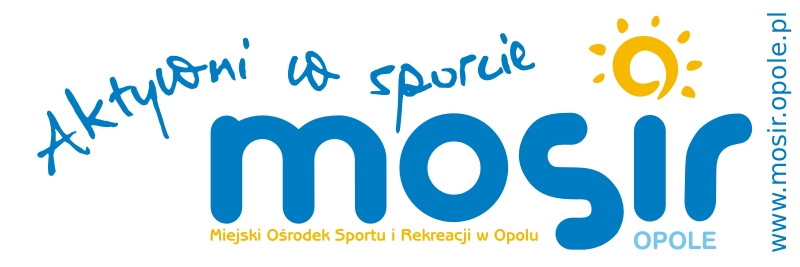 Sztuczne Lodowisko „TOROPOL”45-083 Opoleul. Barlickiego 13tel. /77/ 454 48 00toropol@mosir.opole.pl www.mosir.opole.pl 